Стартовал прием заявок на пятый поток образовательного проекта «Школа молодого предпринимателя. Бизнес молодых» для молодежи Краснодарского края          Проект «Школа молодого предпринимателя. Бизнес молодых», как комплексная поддержка для молодежи Краснодарского края, создан в 2021 году по инициативе Губернатора Вениамина Кондратьева в рамках национального проекта «Малое и среднее предпринимательство и поддержка индивидуальной предпринимательской инициативы», который инициирован Президентом России. За два года реализации вовлечено более 6 000 участников, проработано 
378 бизнес-проектов, создано более 460 новых субъектов МСП в регионе.Основной задачей Проекта является формирование базовых и прогрессивных управленческих компетенций у начинающих, действующих и продвинутых предпринимателей для открытия, развития и масштабирования бизнеса, в том числе при поддержке опытных наставников и привлечения финансирования в рамках инструментов государственной поддержки.Пройти обучение могут жители Краснодарского края в возрасте от 18 до 
35 лет включительно, а также субъекты МСП, действующие в регионе. В 2023 году будет проведено обучение для 3-х категории участников: - начинающий предприниматель (физическое лицо/предприниматель, сроком регистрации до 6 мес.); - действующий предприниматель (сроком регистрации от 6 мес. до 2 лет);- продвинутый предприниматель (сроком регистрации свыше 2 лет).Программа проекта рассчитана на 3 месяца. Перед стартом обучения проведут онлайн-тестирование в формате диагностического опроса среди участников, с помощью которого распределяют их по категориям обучения.В рамках первого месяца обучения участники в дистанционном формате смогут изучить основы ведения бизнеса посредством просмотра видеоуроков, выполнения домашних заданий, прохождения онлайн-тестирования, направленного на проверку полученных знаний, а также посетить очные мастер-классы по разбору сложного материала.Второй и третий месяц обучения являются фундаментальными для участников. На протяжении 8 недель участники совместно с экспертами и наставниками будут формировать навыки по созданию MVP (минимально жизнеспособного продукта), стабильной финансовой модели, расчёту необходимого объема инвестиций и планируемого срока окупаемости проекта, осуществлению первых продаж, систематизации бизнес-процессов и масштабированию действующего бизнеса. Итогом проекта является конкурс бизнес-проектов. При условии успешной защиты бизнес-проекта каждый участник получает сертификат, который дает возможность привлечь в краевом Фонде микрофинансирования денежные средства в виде микрозайма по льготным ставкам от 0,1% годовых в сумме от 100 000 рублей до 5 000 000 рублей на развитие и масштабирование бизнеса.Подробную информацию о проекте, а также мерах государственной поддержки, можно получить на сайте www.moibiz93.ru, а также по номеру горячей линии: 8 (800) 707-07-11.Проект реализует унитарная некоммерческая организация «Фонд развития бизнеса Краснодарского края» при поддержке департамента инвестиций и развития малого и среднего предпринимательства в Краснодарском крае.Онлайн-регистрация для участия в проекте доступна по ссылке: https://moibiz93.ru/young-business/.Тел.: 8 (800) 707 07 11E-mail: info@gfkuban.ru, сайт: www.moibiz93.ruСледите за новостями в социальных сетях: t.me/moibiz93, vk.com/moibiz93, ok.ru/group/61643509006428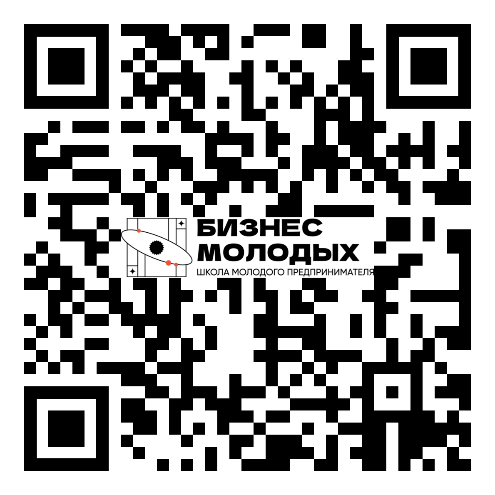 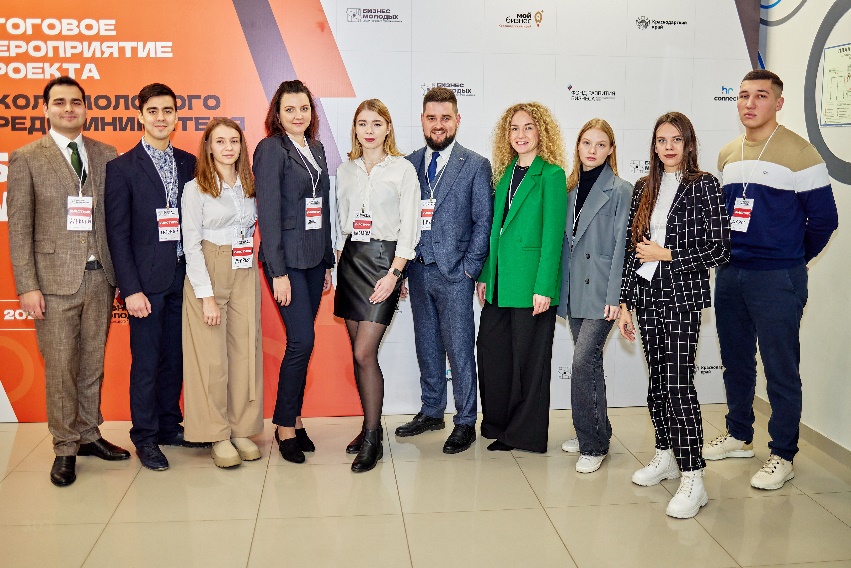 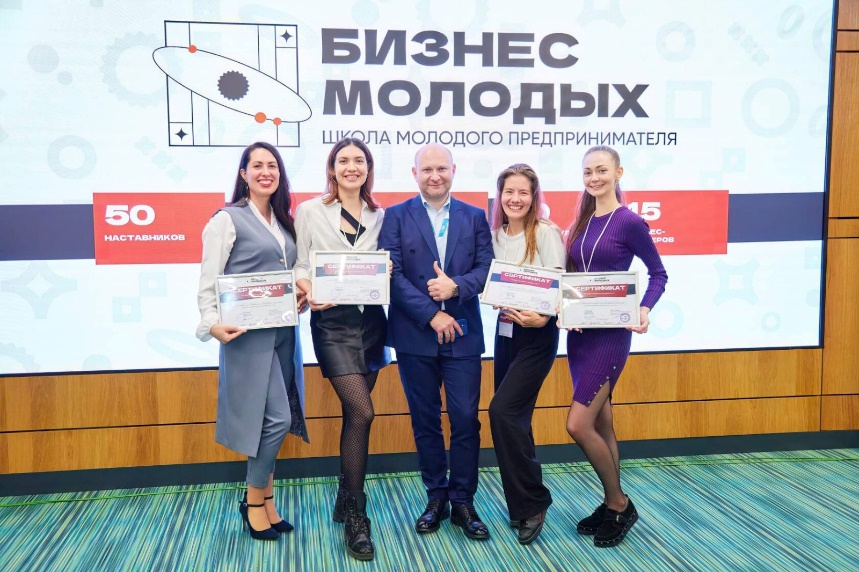 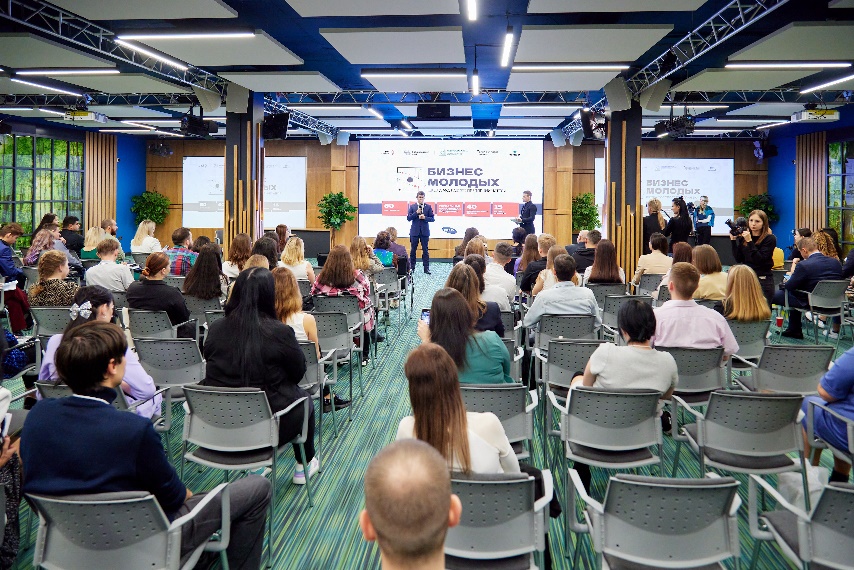 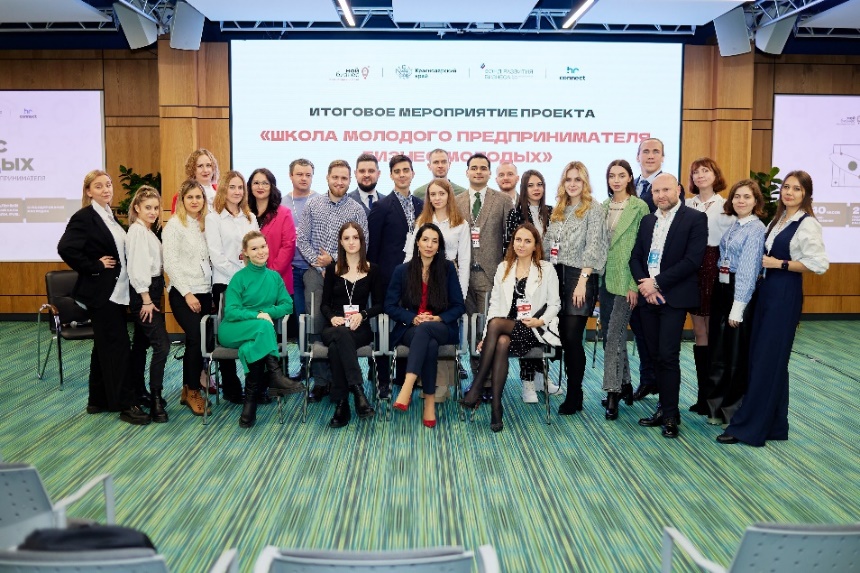 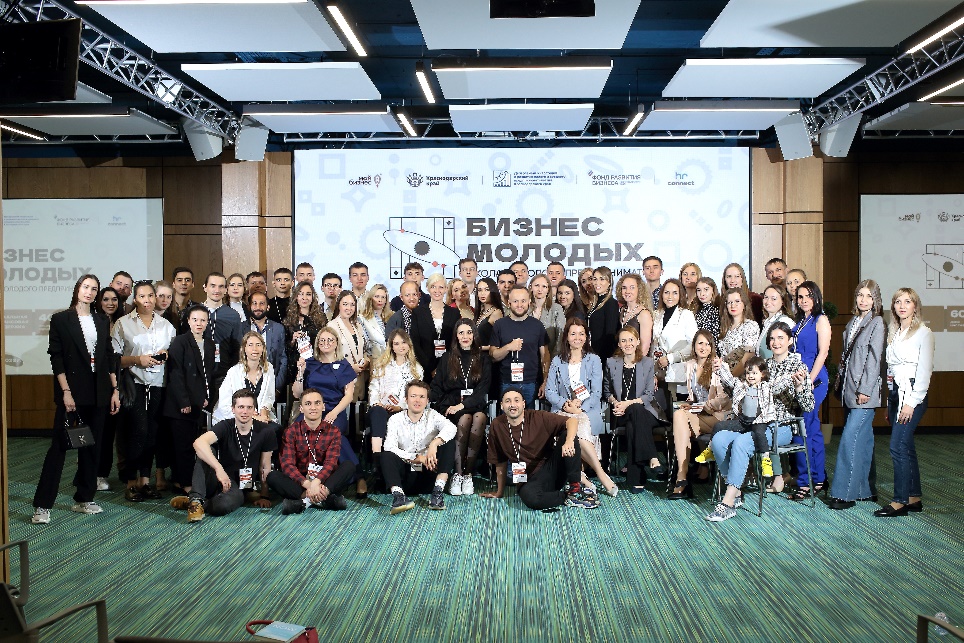 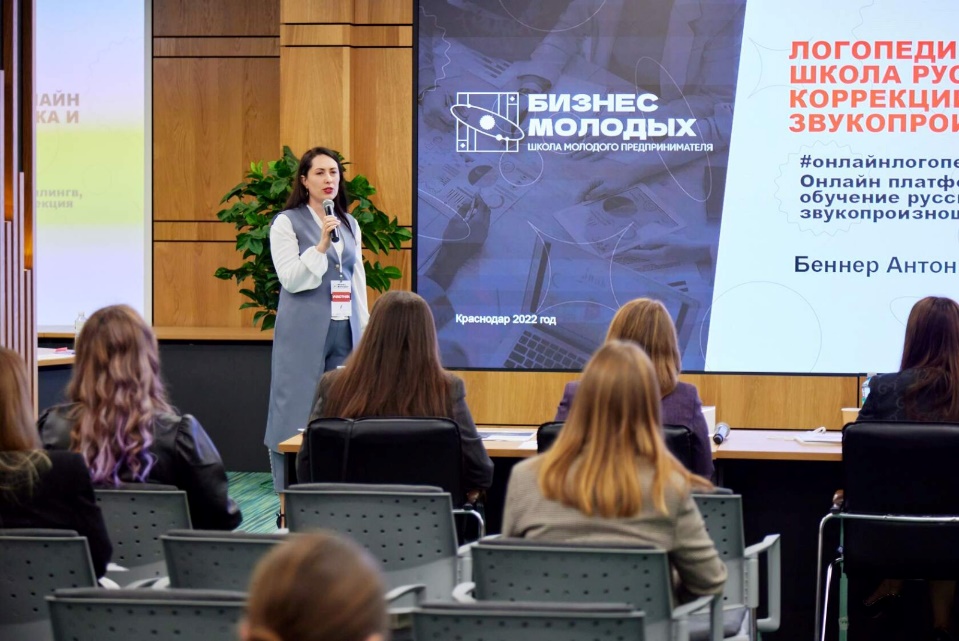 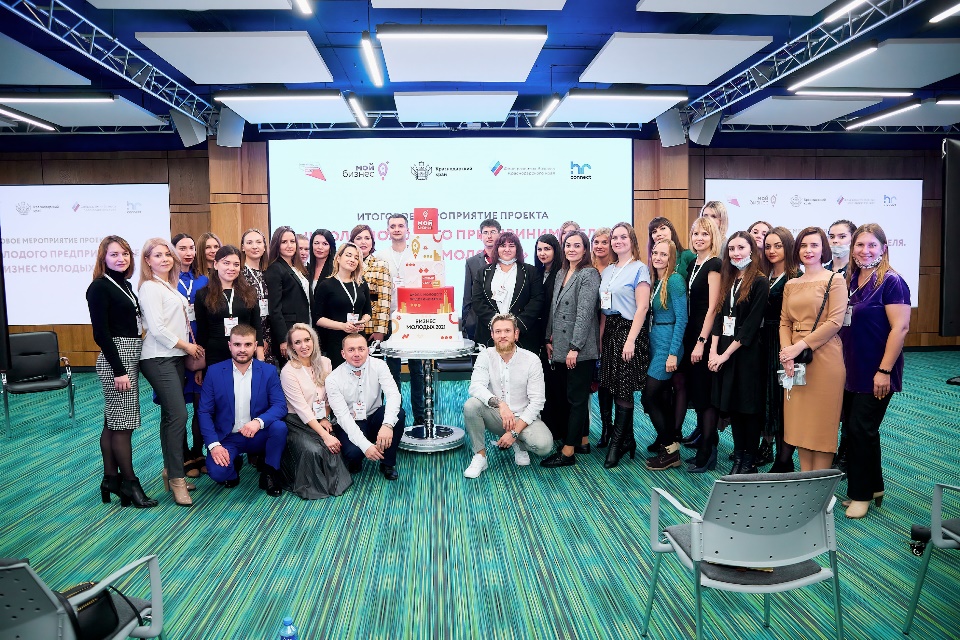 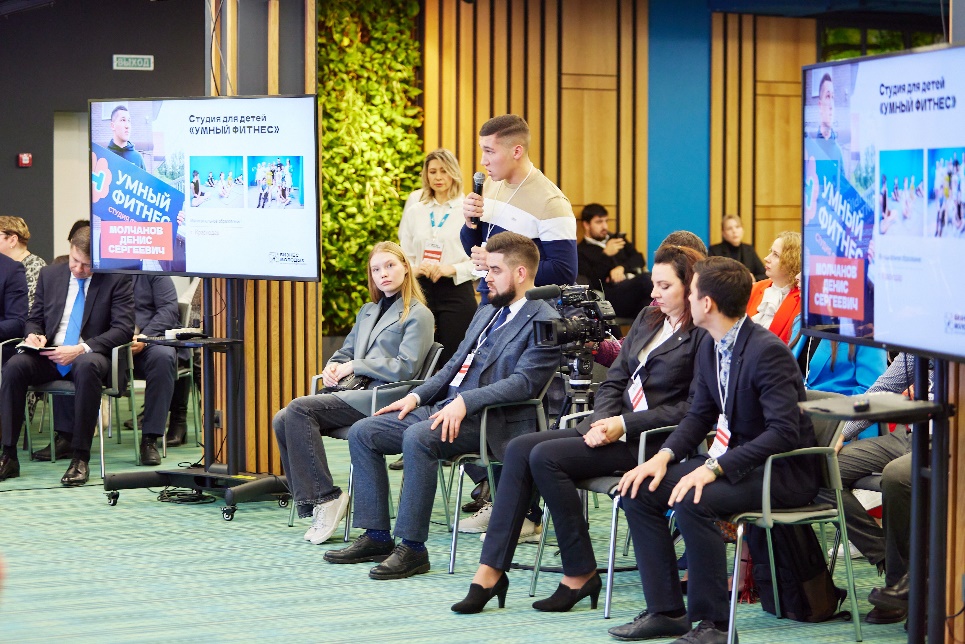 